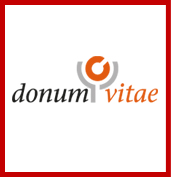 Arbeitsauftrag: Füllen Sie die beiliegende Tabelle für donum vitae aus (Stichpunkte)!Anschließend präsentieren Sie ihre Ergebnisse in der Klasse! Auszüge aus der Internetseite und aus der Broschüre zum Beratungskonzept von donum vitae:donum vitae, das heißt Geschenk des Lebens.„Leben ist ein Geschenk - Nicht immer können schwangere Frauen dies so empfinden; schwierige Probleme stehen dem häufig entgegen. donum vitae hilft.“Auf der Grundlage des christlichen Menschenbildes setzen wir uns ein für den Schutz des ungeborenen Lebens und für die Würde von Frau, Mann und Kind. Auf der Grundlage des christlichen Glaubens geht die Beratung von der Würde jeden menschlichen Lebens aus, unabhängig von seinem Entwicklungsstadium, einer Krankheit oder einer Behinderung. Unsere staatlich anerkannten Beratungsstellen sind berechtigt, einen Beratungsnachweis gemäß §219 StGB auszustellen.
donum vitae ist von katholischen Christen gegründet, gemeinsam getragen mit evangelischen Christen und Menschen, die unseren Grundsätzen und Zielen zustimmen.
Wir nehmen Ihre Sorgen ernst. Unser Ziel ist, schwangere Frauen und Paare mit ihren Sorgen anzunehmen und ihnen Hilfestellung bei der Bewältigung von persönlichen Krisen und bei der Klärung finanzieller Probleme zu geben. Die Beratung ist dabei ergebnisoffen. Wir möchten gemeinsam mit Ihnen versuchen, Perspektiven für ein Leben mit dem Kind zu erarbeiten.Neben der psychosozialen Beratung kann die Vermittlung von sozialer, materieller und finanzieller Unterstützung für Sie ein erster, verlässlicher Lichtblick sein. Wir helfen Ihnen bei einer Entscheidung für das Kind bei der Antragstellung für Mittel aus der Bundesstiftung Mutter und Kind.Vgl. Donum vitae; http://www.donumvitae.org/schwangerschaftskonflikt; 29.11.2013 und Broschüre “ BERATUNGSKONZEPT FÜR BERATUNGSSTELLEN IN DER TRÄGERSCHAFT VON DONUM VITAE“, 8. korrigierte Auflage, April 2007